ЧЕРКАСЬКА ОБЛАСНА РАДАР І Ш Е Н Н Я23.04.2021                                                                               № 6-49/VIIIПро звернення депутатів Черкаськоїобласної ради до Міністра культури та інформаційної політики України щодо номінування Чорнобильської зони до Списку всесвітньої спадщини ЮНЕСКОВідповідно до статті 43 Закону України «Про місцеве самоврядування 
в Україні» обласна рада    в и р і ш и л а :Звернутися до Міністра культури та інформаційної політики України щодо номінування Чорнобильської зони до Списку всесвітньої спадщини ЮНЕСКО (текст звернення додається).  Голова									А. ПІДГОРНИЙ Додаток до рішення обласної ради                                                                                  від  23.04.2021   № 6-49/VIIIЗверненнядепутатів Черкаської обласної ради до Міністра культури  та інформаційної політики України щодо номінування Чорнобильської зони до Списку всесвітньої спадщини ЮНЕСКО26 квітня 2021 року Міжнародний день пам’яті жертв радіаційних аварій 
і катастроф. Після 26 квітня 1986 року світ розділився на два - «до» аварії 
і «після». Ми повинні переглянути вплив катастрофи на Україну, Європу та світ в цілому.Наслідки цієї техногенної катастрофи, її уроки підштовхують до думки, що в новітній технологічній ері людство має повністю змінити ставлення 
до одвічних цінностей. Безумовними пріоритетами повинні стати здоров’я людини, право на високу соціально-економічну якість життя, збереження природи на планеті, права людини та громад, демократія.Україна заплатила велику ціну у Чорнобилі. Наша держава повинна використати можливість продемонструвати всьому світові цінність такої спадщини та зберегти її для прийдешніх поколінь. Чорнобильська зона відчуження повинна бути не лише матеріальною пам’яткою, яка нагадуватиме нам про трагічні сторінки нашої історії. Вона має виконувати функцію консолідації людства довкола сучасних викликів техногенного та природного характеру.Звертаємося до вас, пане міністре, а у вашій особі до міністерства та уряду України з пропозицією реалізувати ідею номінування Чорнобильської зони до Списку всесвітньої спадщини ЮНЕСКО                                    Схвалено на шостій сесії                                                                Черкаської обласної ради VIII скликання                             23 квітня 2021 року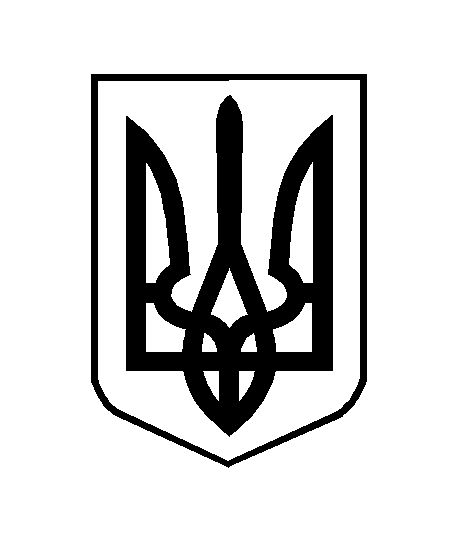 